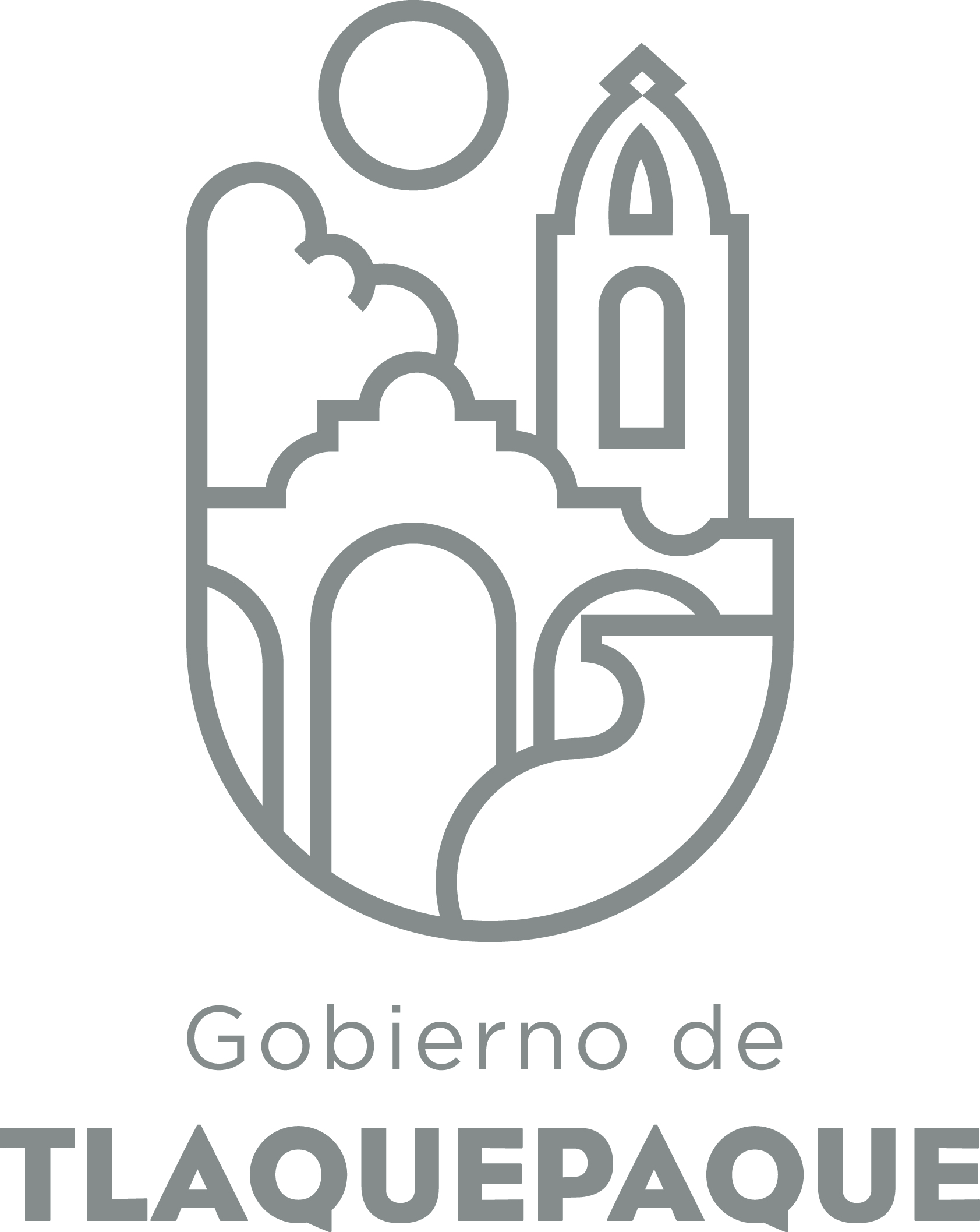 ANEXO 11.- DATOS GENERALESANEXO 22.- OPERACIÓN DE LA PROPUESTARecursos empleados para la realización del Programa/Proyecto/Servicio/Campaña (PPSC)A) Nombre del programa/proyecto/servicio/campañaA) Nombre del programa/proyecto/servicio/campañaA) Nombre del programa/proyecto/servicio/campañaA) Nombre del programa/proyecto/servicio/campañaServicio Servicio Servicio Servicio EjeEjeEjeEjeB) Dirección o Área ResponsableB) Dirección o Área ResponsableB) Dirección o Área ResponsableB) Dirección o Área ResponsableParticipación Ciudadana Participación Ciudadana Participación Ciudadana Participación Ciudadana EstrategiaEstrategiaEstrategiaEstrategiaC)  Problemática que atiende la propuestaC)  Problemática que atiende la propuestaC)  Problemática que atiende la propuestaC)  Problemática que atiende la propuestaRatificación de Mandato Ratificación de Mandato Ratificación de Mandato Ratificación de Mandato Línea de AcciónLínea de AcciónLínea de AcciónLínea de AcciónC)  Problemática que atiende la propuestaC)  Problemática que atiende la propuestaC)  Problemática que atiende la propuestaC)  Problemática que atiende la propuestaRatificación de Mandato Ratificación de Mandato Ratificación de Mandato Ratificación de Mandato No. de PP EspecialNo. de PP EspecialNo. de PP EspecialNo. de PP EspecialD) Ubicación Geográfica / Cobertura de ColoniasD) Ubicación Geográfica / Cobertura de ColoniasD) Ubicación Geográfica / Cobertura de ColoniasD) Ubicación Geográfica / Cobertura de ColoniasEn todo el municipio, de San Pedro Tlaquepaque, Jal.   En todo el municipio, de San Pedro Tlaquepaque, Jal.   En todo el municipio, de San Pedro Tlaquepaque, Jal.   En todo el municipio, de San Pedro Tlaquepaque, Jal.   Vinc al PNDVinc al PNDVinc al PNDVinc al PNDE) Nombre del Enlace o ResponsableE) Nombre del Enlace o ResponsableE) Nombre del Enlace o ResponsableE) Nombre del Enlace o ResponsableLuz Yuri Verónica Grano OrozcoLuz Yuri Verónica Grano OrozcoLuz Yuri Verónica Grano OrozcoLuz Yuri Verónica Grano OrozcoVinc al PEDVinc al PEDVinc al PEDVinc al PEDF) Objetivo específicoF) Objetivo específicoF) Objetivo específicoF) Objetivo específicoParticipación ciudadana a través de un mecanismo de participación  directa y de rendición de cuentas, por medio del cuál se somete a escrutinio de la población en general, continuidad de la Presidente Municipal aplicado.Participación ciudadana a través de un mecanismo de participación  directa y de rendición de cuentas, por medio del cuál se somete a escrutinio de la población en general, continuidad de la Presidente Municipal aplicado.Participación ciudadana a través de un mecanismo de participación  directa y de rendición de cuentas, por medio del cuál se somete a escrutinio de la población en general, continuidad de la Presidente Municipal aplicado.Participación ciudadana a través de un mecanismo de participación  directa y de rendición de cuentas, por medio del cuál se somete a escrutinio de la población en general, continuidad de la Presidente Municipal aplicado.Vinc al PMetDVinc al PMetDVinc al PMetDVinc al PMetDG) Perfil de la población atendida o beneficiariosG) Perfil de la población atendida o beneficiariosG) Perfil de la población atendida o beneficiariosG) Perfil de la población atendida o beneficiariosPoblación en general, por medio del voto directo los ciudadanos decidirá la ratificación del mandato, se publicara en todo el municipio, así como medios de comunicación, la convocatoria 30 días naturales antes de la fecha de la realización de la jornada de votación. Y se instalara las mesas receptoras del voto necesarias para incluir todo el municipio.Población en general, por medio del voto directo los ciudadanos decidirá la ratificación del mandato, se publicara en todo el municipio, así como medios de comunicación, la convocatoria 30 días naturales antes de la fecha de la realización de la jornada de votación. Y se instalara las mesas receptoras del voto necesarias para incluir todo el municipio.Población en general, por medio del voto directo los ciudadanos decidirá la ratificación del mandato, se publicara en todo el municipio, así como medios de comunicación, la convocatoria 30 días naturales antes de la fecha de la realización de la jornada de votación. Y se instalara las mesas receptoras del voto necesarias para incluir todo el municipio.Población en general, por medio del voto directo los ciudadanos decidirá la ratificación del mandato, se publicara en todo el municipio, así como medios de comunicación, la convocatoria 30 días naturales antes de la fecha de la realización de la jornada de votación. Y se instalara las mesas receptoras del voto necesarias para incluir todo el municipio.Población en general, por medio del voto directo los ciudadanos decidirá la ratificación del mandato, se publicara en todo el municipio, así como medios de comunicación, la convocatoria 30 días naturales antes de la fecha de la realización de la jornada de votación. Y se instalara las mesas receptoras del voto necesarias para incluir todo el municipio.Población en general, por medio del voto directo los ciudadanos decidirá la ratificación del mandato, se publicara en todo el municipio, así como medios de comunicación, la convocatoria 30 días naturales antes de la fecha de la realización de la jornada de votación. Y se instalara las mesas receptoras del voto necesarias para incluir todo el municipio.Población en general, por medio del voto directo los ciudadanos decidirá la ratificación del mandato, se publicara en todo el municipio, así como medios de comunicación, la convocatoria 30 días naturales antes de la fecha de la realización de la jornada de votación. Y se instalara las mesas receptoras del voto necesarias para incluir todo el municipio.Población en general, por medio del voto directo los ciudadanos decidirá la ratificación del mandato, se publicara en todo el municipio, así como medios de comunicación, la convocatoria 30 días naturales antes de la fecha de la realización de la jornada de votación. Y se instalara las mesas receptoras del voto necesarias para incluir todo el municipio.Población en general, por medio del voto directo los ciudadanos decidirá la ratificación del mandato, se publicara en todo el municipio, así como medios de comunicación, la convocatoria 30 días naturales antes de la fecha de la realización de la jornada de votación. Y se instalara las mesas receptoras del voto necesarias para incluir todo el municipio.Población en general, por medio del voto directo los ciudadanos decidirá la ratificación del mandato, se publicara en todo el municipio, así como medios de comunicación, la convocatoria 30 días naturales antes de la fecha de la realización de la jornada de votación. Y se instalara las mesas receptoras del voto necesarias para incluir todo el municipio.Población en general, por medio del voto directo los ciudadanos decidirá la ratificación del mandato, se publicara en todo el municipio, así como medios de comunicación, la convocatoria 30 días naturales antes de la fecha de la realización de la jornada de votación. Y se instalara las mesas receptoras del voto necesarias para incluir todo el municipio.H) Tipo de propuestaH) Tipo de propuestaH) Tipo de propuestaH) Tipo de propuestaH) Tipo de propuestaJ) No de BeneficiariosJ) No de BeneficiariosK) Fecha de InicioK) Fecha de InicioFecha de CierreFecha de CierreFecha de CierreFecha de CierreProgramaCampañaServicioProyectoProyectoHombresMujeres02 de enero del 201702 de enero del 201701 de julio del 201701 de julio del 201701 de julio del 201701 de julio del 2017xindefinidoIndefinidoFedFedEdoMpioxxxxxI) Monto total estimadoI) Monto total estimadoI) Monto total estimado$500,000$500,000Fuente de financiamientoFuente de financiamientoA) Principal producto esperado (base para el establecimiento de metas) La población de San Pedro Tlaquepaque  decida por medio de voto directo la ratificación de mandato de la Presidente Municipal, contar con el personal necesario para la instalaciones de la mesa receptora del voto  y atención ciudadanaLa población de San Pedro Tlaquepaque  decida por medio de voto directo la ratificación de mandato de la Presidente Municipal, contar con el personal necesario para la instalaciones de la mesa receptora del voto  y atención ciudadanaLa población de San Pedro Tlaquepaque  decida por medio de voto directo la ratificación de mandato de la Presidente Municipal, contar con el personal necesario para la instalaciones de la mesa receptora del voto  y atención ciudadanaLa población de San Pedro Tlaquepaque  decida por medio de voto directo la ratificación de mandato de la Presidente Municipal, contar con el personal necesario para la instalaciones de la mesa receptora del voto  y atención ciudadanaLa población de San Pedro Tlaquepaque  decida por medio de voto directo la ratificación de mandato de la Presidente Municipal, contar con el personal necesario para la instalaciones de la mesa receptora del voto  y atención ciudadanaB) Actividades a realizar para la obtención del producto esperadoCapacitar al personal responsable de la mesa receptora del voto, comprar el material necesario para la instalación de las mismas, hojas papel tamaño carta para las boletas, tinta indeleble, plumas, urnas, mamparas, mesas, sillas y si en necesario de toldos. O bien se puede realizar la elección electrónicamente comprando dos tablet por cada mesa receptora del voto.Capacitar al personal responsable de la mesa receptora del voto, comprar el material necesario para la instalación de las mismas, hojas papel tamaño carta para las boletas, tinta indeleble, plumas, urnas, mamparas, mesas, sillas y si en necesario de toldos. O bien se puede realizar la elección electrónicamente comprando dos tablet por cada mesa receptora del voto.Capacitar al personal responsable de la mesa receptora del voto, comprar el material necesario para la instalación de las mismas, hojas papel tamaño carta para las boletas, tinta indeleble, plumas, urnas, mamparas, mesas, sillas y si en necesario de toldos. O bien se puede realizar la elección electrónicamente comprando dos tablet por cada mesa receptora del voto.Capacitar al personal responsable de la mesa receptora del voto, comprar el material necesario para la instalación de las mismas, hojas papel tamaño carta para las boletas, tinta indeleble, plumas, urnas, mamparas, mesas, sillas y si en necesario de toldos. O bien se puede realizar la elección electrónicamente comprando dos tablet por cada mesa receptora del voto.Capacitar al personal responsable de la mesa receptora del voto, comprar el material necesario para la instalación de las mismas, hojas papel tamaño carta para las boletas, tinta indeleble, plumas, urnas, mamparas, mesas, sillas y si en necesario de toldos. O bien se puede realizar la elección electrónicamente comprando dos tablet por cada mesa receptora del voto.Indicador de Resultados vinculado al PMD según Línea de Acción Indicador vinculado a los Objetivos de Desarrollo Sostenible AlcanceCorto PlazoMediano PlazoMediano PlazoMediano PlazoLargo PlazoAlcanceC) Valor Inicial de la MetaValor final de la MetaValor final de la MetaNombre del indicadorFormula del indicadorFormula del indicador500 000500,000500,000Clave de presupuesto determinada en Finanzas para la etiquetación de recursosClave de presupuesto determinada en Finanzas para la etiquetación de recursosClave de presupuesto determinada en Finanzas para la etiquetación de recursosCronograma Anual de ActividadesCronograma Anual de ActividadesCronograma Anual de ActividadesCronograma Anual de ActividadesCronograma Anual de ActividadesCronograma Anual de ActividadesCronograma Anual de ActividadesCronograma Anual de ActividadesCronograma Anual de ActividadesCronograma Anual de ActividadesCronograma Anual de ActividadesCronograma Anual de ActividadesCronograma Anual de ActividadesD) Actividades a realizar para la obtención del producto esperado 201720172017201720172017201720172017201720172017D) Actividades a realizar para la obtención del producto esperado ENEFEBMZOABRMAYJUNJULAGOSEPOCTNOVDICCapacitación a personal responsable de la mesa receptora   xxxxxxxSolicitar las mesas, sillas y  toldos xXxXXxxComprar los materiales para la realizacion de la Jornada de votacion    xXXXXXXTablet xXXXXXXCamisas para identificacion del personal xXXXXXxE) Recursos HumanosNúmero F) Recursos MaterialesNúmero/LitrosTipo de financiamiento del recursoTipo de financiamiento del recursoG) Recursos Financieros MontoE) Recursos HumanosNúmero F) Recursos MaterialesNúmero/LitrosProveeduría Fondo RevolventeG) Recursos Financieros MontoPersonal adscrito a la Direccion de Participacion Ciudadanas 100Vehículos empleados para éste PPSC6xMonto total del Recurso obtenido mediante el fondo REVOLVENTE que se destina a éste PPSC500,,000Personal adscrito a la Direccion de Participacion Ciudadanas 100Combustible mensual que consumen los vehículos empleados para éste PPSC8000xMonto total del Recurso obtenido mediante el fondo REVOLVENTE que se destina a éste PPSC500,,000Personal adscrito a la Direccion de Participacion Ciudadanas 100Computadoras empleadas para éste PPSC10xMonto total del Recurso obtenido mediante el fondo REVOLVENTE que se destina a éste PPSC500,,000